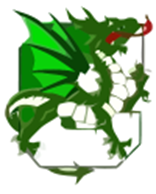 Call to orderUpdate on the district-wide 2022 capital project Committee input to architects on Phase II of the capital projectNew BusinessNext Meeting Date and Location: TBDAdjournment